Материально-техническое обеспечение и оснащённость образовательной деятельности.       	Площадь территории (земельного участка) МДОУ «Детский сад №12»  составляет 4 303 кв.м. Территория благоустроенная, озеленённая. Имеются различные виды деревьев и кустарников, клумбы, цветники. Индивидуально на каждую группу зонирована  игровая площадка с естественным грунтом.    	Для защиты детей от солнца и осадков на территории  групповых площадок установлены теневые навесы, огороженные с трёх сторон. Каждая площадка оборудована песочницей. Также имеется игровое оборудование, соответствующее возрасту воспитанников.    	Для обеспечения осуществления физического развития на территории ДОУ имеется спортивная площадка с искусственным покрытием.      	Здание детского сада двухэтажное, типовое.  Год постройки – 1973 год. Расположено во дворах жилого массива, вдали от промышленных предприятий.  Общая площадь 1011,4 кв.м. Количество детских групп – 6 (152 воспитанника)Каждая из 6 детских групп располагается в изолированном помещении - групповой ячейке. В состав групповой ячейки каждой группы входят: раздевальная (для приёма детей и хранения верхней одежды); групповая (для проведения игр, занятий, приёма пищи); спальня ( имеется  только в двух группах); туалетная комната. Оборудование каждого группового помещения соответствует  росту и возрасту детей, учтены гигиенические и педагогические требования:вся мебель установлена и промаркирована в соответствии с требованиями СанПиН во всех возрастных группах установлены настенные магнитные доски для осуществления организованной  образовательной деятельности;используемые   игрушки безвредны для здоровья детей и отвечают гигиеническим требованиям к товарам детского ассортимента, которые подвергаются влажной обработке и дезинфекции;соблюдаются возрастные нормы в отношении подбора детской литературы, игрушек, игр, спортивного инвентаря;все игры и игрушки расположены на доступном расстоянии от детей, что позволяет им самостоятельно находить, подбирать, доставать нужные объекты развивающей предметной среды.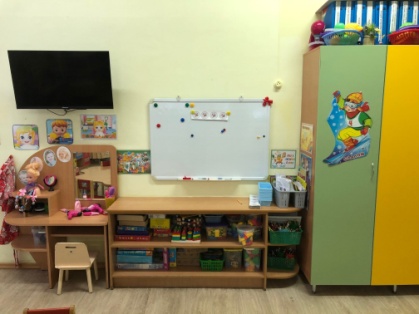 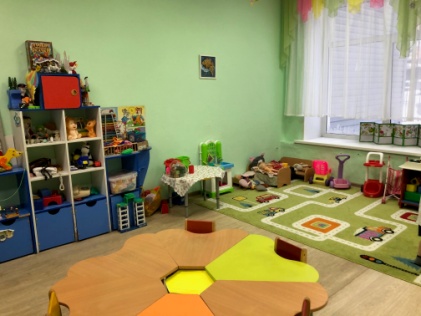 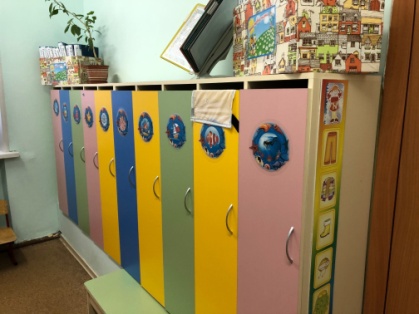 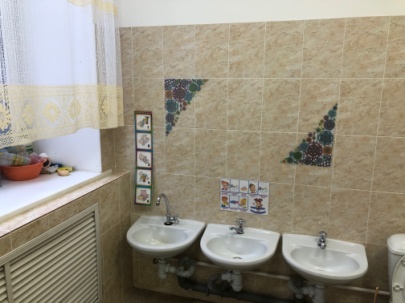 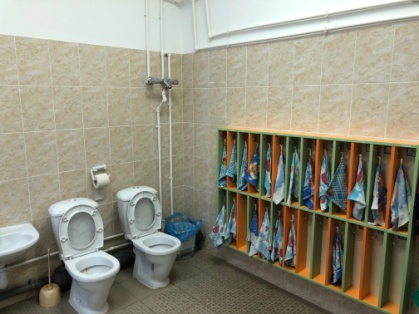 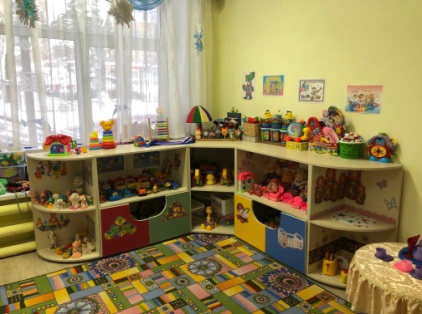 Для проведения занятий по плаванию в детском саду имеется бассейн, оснащенный современной системой водоочистки и подачи воды. 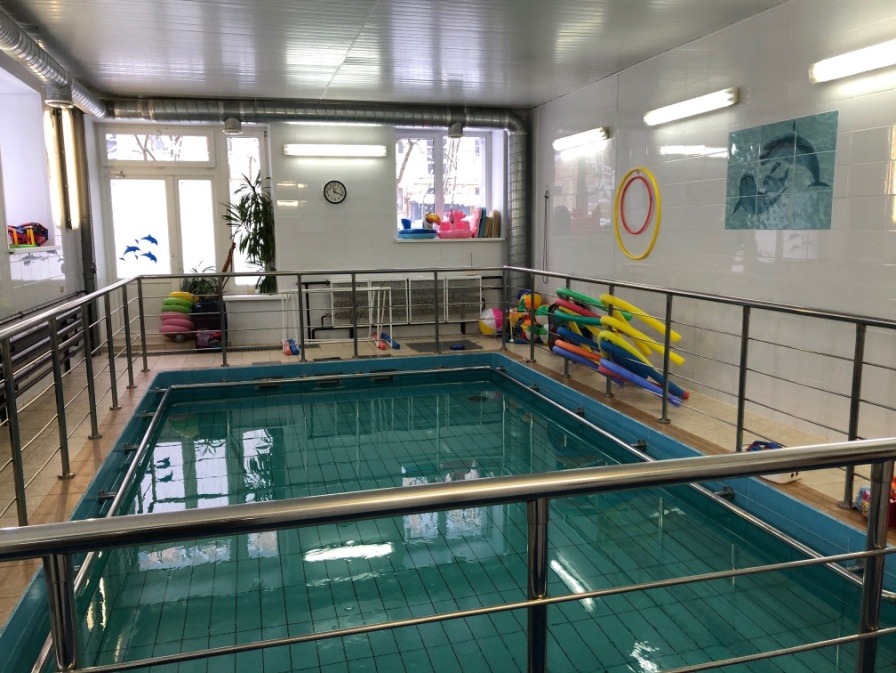 Для проведения музыкальных и спортивных занятий и праздников  используется  музыкальный зал.  Зал оснащен  спортивным оборудованием, фортепиано, звуковой и видеоаппаратурой. 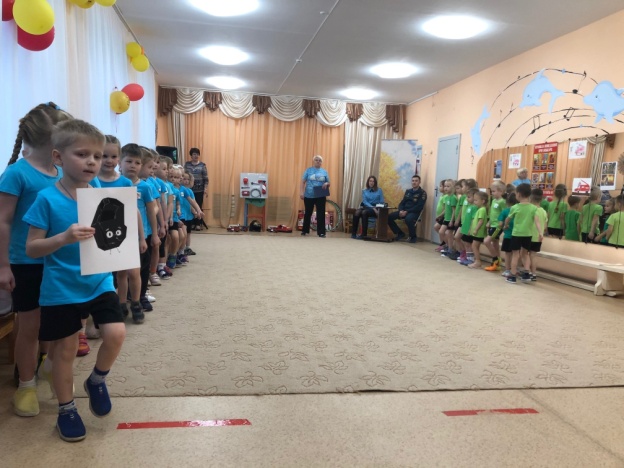 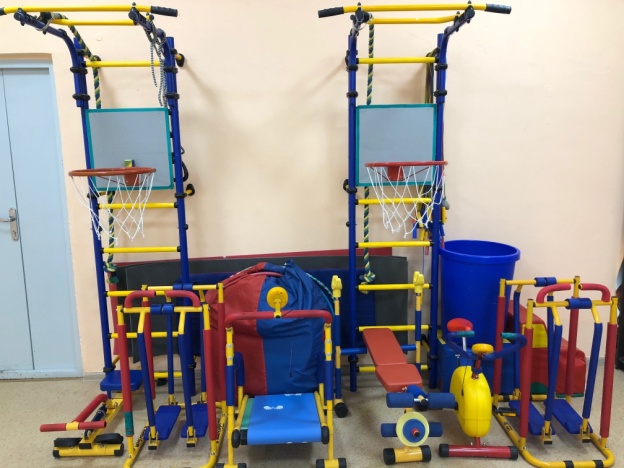 Также в детском саду имеются  помещения, обеспечивающие жизнедеятельность учреждения: Педагоги и сотрудники детского сада обеспечены компьютерной техникой  на 100%, также имеется два видеопроектора. Со всех компьютеров обеспечен выход в Интернет. Помещение детского сада оборудовано пожарной и охранной сигнализацией, системой видеонаблюдения и управления доступом. ПомещениеОсновное предназначениеХарактеристика оснащения объектаКабинет заведующегоСовещания при руководителе, консультации для педагогов, родителейБиблиотека педагогической и справочной литературы, компьютер, принтер,  нормативно - правовая документацияМетодический кабинетОсуществление методической помощи педагогам, организация консультаций, семинаров, педагогических советов, выставка дидактических и методических материалов для работы с детьми по различным направлениям развитияМетодический кабинет полностью оборудован (компьютерная техника, библиотека методической литературы, периодические издания, видеотека) Имеется: наглядно-дидактические пособия для организованной  образовательной деятельности, обобщённый опыт работы педагогов, материалы консультаций, семинаров, иллюстрационный материал, материалы по планированию,  дидактические игры,  , программы дошкольного образования, нормативно – правовые документы дошкольного образования, информационная выставка.Медицинский кабинетПроведение  профилактических осмотров, оказание неотложной помощи, осуществление контроля над физическим  развитием детейКабинет оборудован необходимым инвентарем и медикаментами. Имеется отдельный изолятор, процедурный кабинет.ПищеблокДля приготовления пищиОборудован инвентарем и посудой, электроприборами.ПрачечнаяСтирка белья Оборудован необходимым инвентарем и электрооборудованием. Кладовая Хранение пищевых продуктовОборудована стеллажами и емкостями для хранения продуктов, холодильным оборудованиемКладоваяХранение постельных принадлежностейОборудована стеллажами для хранения белья, мягкого инвентаря 